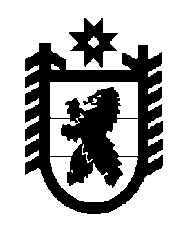 Российская Федерация Республика Карелия    РАСПОРЯЖЕНИЕГЛАВЫ РЕСПУБЛИКИ КАРЕЛИЯВнести изменение в распоряжение Главы Республики Карелия от              13 сентября 2012 года № 357-р (Карелия, 2012, 25 сентября), изложив его в следующей редакции:"Органам исполнительной власти Республики Карелия, осуществляющим функции и полномочия учредителя подведомственных государственных казенных, бюджетных и автономных учреждений Республики Карелия, главным распорядителям средств бюджета Республики Карелия принять меры по увеличению с 1 октября 2012 года на 6,0 процентов обеспечиваемой за счет средств бюджета Республики Карелия оплаты труда работников государственных казенных, бюджетных и автономных учреждений Республики Карелия (кроме учителей государственных казенных, бюджетных и автономных учреждений Республики Карелия,  участвующих в реализации Комплекса мер по модернизации системы общего образования, утвержденного постановлением Правительства Республики Карелия от 16 февраля                    2012 года № 53-П "О финансовом обеспечении модернизации региональной системы общего образования в 2012 году"), работников органов государственной власти Республики Карелия, оплата труда которых осуществляется в соответствии с постановлением Правительства Республики Карелия от 30 сентября 2008 года № 203-П "О введении новых систем оплаты труда работников государственных учреждений Республики Карелия и органов государственной власти Республики Карелия, оплата труда которых осуществляется на основе тарифной сетки по оплате труда работников государственных учреждений".           Глава Республики  Карелия                                                            А.П. Худилайненг. Петрозаводск16 октября 2012 года № 407-р 